Minutes of meeting of Edlingham Parish Council  held at Bolton Village Hall on Tuesday  20th February 2018 commencing at 730pmThose present:		Cllr T Drummond (Vice Chairman), Cllr F Manners, Cllr G Herdman, Cllr J Herdman, Cllr N Hargreaves, County Cllr W Pattison, C Miller (Clerk)2018/01	Apologies for AbsenceCllr C Blythe (Chairman), A Hall2018/02	Declaration of InterestsThere were no Declaration of Interests.2018/03	Co-option VacanciesParishioner Rosie Robson had applied to join the council, after discussion Cllr Hargreaves proposed and Cllr J Herdman seconded that Rosie be co-opted onto the council, all in agreement.2018/04	County Cllr UpdateA1 to be shut 1/3/18 for seventeen days, with public meeting concerning this to be held on Saturday 11am 24/2/18 at Belford, with MP to be present.  Emergency vehicles will be permitted to access the road, with other traffic being diverted onto A697.  Local business’ will suffer terribly at this time, and problems will occur for person’s accessing public transport.  It was agreed the PC have concerns over fencing being damaged due to the increase in vehicles being diverted onto the A697, and illuminated signage would be beneficial from New Moor House Crossroads to Bridge of Aln.  However, as it is a Highways England job, County Council may not be willing to provide funding for this – County Cllr would attempt to request this at the public meeting.County Cllr had met with Graham Bucknall, Head of Highways North regarding the poor state of roads within the parish, with resurfacing works scheduled, and Mr Bucknall to attend the meeting at Thrunton Fishery on 9/3/18.  County Cllr urged all potholes should be reported to County Council through their web-site.  Cllr J Herdman had reported areas, which were subsequently marked,  with some marks then disappearing, and County Council roads team  not permitted to carry out works if not on their schedule – Cllr Pattison to speak to G Bucknall regarding this.Representative from inorthumberland can attend next PC meeting regarding broadband.  Option of community fibre, however inorthumberland run out of funding for this December 2018 – Clerk to contact Sylvia Pringle with confirmation of next meeting date.  John Cooper of the organisation had been invited to meeting at Thrunton Fishery 9/3/18.County Cllr had spent £15K allowance 2017-18 with £2K to Howick Village Hall for kitchen facilities; £2K for drainage improvements at Edlingham Church; £2K to traffic calming design scheme at Embleton; £9K to Boulmer and Craster for pavement improvements.  Planning application for former smokehouse at Craster, which had been built in 1860, had been passed to convert into two residences.  County Cllr now felt Craster vulnerable, and was pushing for it to  apply to become  a conservation area, but it appears the residents of Craster are not keen for this, however if plans progress, £9K had been earmarked for this from County Cllr allowance, and County Cllr reiterated areas need protected from planning applications.NEED is a bus service for those who cannot drive for whatever reason, will come to collect person’s and a cheaper form of transport than a taxi.2018/05	Minutes of previous meeting held 21st November 2017The minutes of the previous meeting were agreed as a true record.2018/06	Matters Arising from previous meeting held 21st November 2017Edlingham Community Association had met 17/01/2018 with update as follows:Funding application for feasibility study (essential for future work) still ongoing.Income generation for 2018 includes visitor income, fundraising events carried out such as gardening, quiz, home-made teas on specified weekends and at least one wedding. New donation box installed.New trustee member confirmed as  Ian Mayfield.Work day planned for Easter preparation of church 28th March. Flower rota circulated.Group had proposed joint events with Bolton and the whole Parish, and are working with Bolton village hall committee.Work ongoing on website. Flooding – new enlarged pipe installed and funded by ECA, with the situation improved but may need further attention higher up the drainage ditch.Policies and procedures such as safeguarding being investigated.2018/07	Planning2018/07/01	Planning Applications receivedNone received.2018/07/02	Approval of Planning Application received17/03436/VARYCO: Mr E McCallum, Poultry Farm, Atheys Moor – removal of condition 10 of 16/00762/VARYCO2018/07/03	Other Planning MattersThere were no further planning matters.2018/08	CorrespondenceCPRE – newsletter.Wildlife and Countryside Act, review of definitive map and statement of public rights of way.County Council – consultation of Post 16 school or college travel – with proposals to make this free for those living more than three miles away.2018/09	Finance2018/09/01	The following invoices were authorised for payment:Bolton Village Hall rent of hall - £8.00  C Miller – annual salary & expenses - £346.49HMRC – PAYE on above - £56.002018/09/02	Request for donation received from Bailiffgate Museum GalleryParish Council policy not to offer grants/donations.2018/10	Neighbourhood ManagementNo issues.2018/11	Woodland creation Lumbylaw HillInformation had been available on-line regarding planting to cover 25 acres, with no concerns from the Parish Council.2018/12	Annual Review of Risk AssessmentRisk Assessment had been circulated to all and agreed as acceptable for the current needs of Edlingham Parish Council.2018/13	Clerk ContractClerk Contract had been circulated to all and  agreed as acceptable - Clerk and Chairman to sign document.2018/14	Urgent BusinessThere was no urgent business.2018/15	Date of Next MeetingThe next meeting of Edlingham Parish Council will be held on Wednesday 23rd May 2018 commencing 8pm in Bolton Village Hall.The meeting closed at 8pm.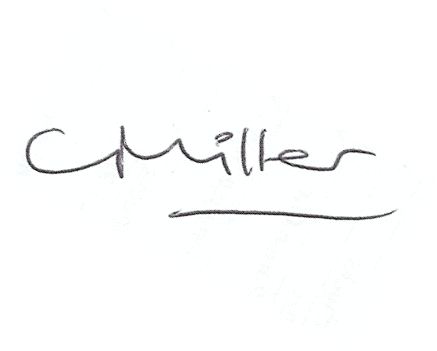 Claire MillerParish Clerkwww.parish-council.com/edlingham/links.asp